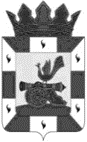      АДМИНИСТРАЦИЯ МУНИЦИПАЛЬНОГО ОБРАЗОВАНИЯ «СМОЛЕНСКИЙ РАЙОН» СМОЛЕНСКОЙ ОБЛАСТИП О С Т А Н О В Л Е Н И Еот _______ № ______В соответствии с областным законом от 30.10.2009 № 100-з «Об оплате труда работников областных государственных учреждений», постановлением Администрации Смоленской области от 24.09.2008 № 517 «О введении новых систем оплаты труда работников областных государственных бюджетных, автономных и казенных учреждений», постановлением Администрации Смоленской области от 19.09.2019 № 546 «Об утверждении Примерного положения об оплате труда работников областных государственных бюджетных и автономных учреждений по виду экономической деятельности «Образование», постановлением Администрации Смоленской области от 25.12.2023 № 249 «Об индексации заработной платы работников областных государственных учреждений в 2024 году»АДМИНИСТРАЦИЯ МУНИЦИПАЛЬНОГО ОБРАЗОВАНИЯ «СМОЛЕНСКИЙ РАЙОН» СМОЛЕНСКОЙ ОБЛАСТИ ПОСТАНОВЛЯЕТ:1. Внести в Положение об оплате труда руководителей, их заместителей муниципальных образовательных бюджетных учреждений по виду экономической деятельности «Образование», утвержденное постановлением Администрации муниципального образования «Смоленский район» Смоленской области от 15.09.2020  № 1188 (в редакции постановлений Администрации муниципального образования «Смоленский район» Смоленской области» от 02.08.2021 № 1379, от 29.11.2022 № 2330, от 31.05.2023 № 1027), следующие изменения:1.1. Приложения № 2,3 изложить в новой редакции (прилагаются).2. Настоящее постановление распространяет свое действие на правоотношения, возникшие с 1 января 2024 года.3. Контроль за исполнением настоящего постановления возложить на председателя комитета по образованию Администрации муниципального образования «Смоленский район» Смоленской области (И.В. Лонщакова).Глава муниципального образования«Смоленский район» Смоленской области                                О.Н. Павлюченкова Приложение № 1 к постановлению Администрации муниципального образования «Смоленский  район» Смоленской области                                                                                                                        от _______ № ______                                                                            (рублей)О внесении изменений в Положение об оплате труда руководителей, их заместителей муниципальных образовательных бюджетных учреждений по виду экономической деятельности «Образование» ДОЛЖНОСТНЫЕ ОКЛАДЫруководителей муниципальных бюджетных учреждений по виду экономической деятельности «Образование»          (рублей)ДОЛЖНОСТНЫЕ ОКЛАДЫруководителей муниципальных бюджетных учреждений по виду экономической деятельности «Образование»          (рублей)ДОЛЖНОСТНЫЕ ОКЛАДЫруководителей муниципальных бюджетных учреждений по виду экономической деятельности «Образование»          (рублей)ДОЛЖНОСТНЫЕ ОКЛАДЫруководителей муниципальных бюджетных учреждений по виду экономической деятельности «Образование»          (рублей)ДОЛЖНОСТНЫЕ ОКЛАДЫруководителей муниципальных бюджетных учреждений по виду экономической деятельности «Образование»          (рублей)ДОЛЖНОСТНЫЕ ОКЛАДЫруководителей муниципальных бюджетных учреждений по виду экономической деятельности «Образование»          (рублей)ДОЛЖНОСТНЫЕ ОКЛАДЫруководителей муниципальных бюджетных учреждений по виду экономической деятельности «Образование»          (рублей)РуководителиРуководителиРуководителиСтаж руководящей работыСтаж руководящей работыСтаж руководящей работыСтаж руководящей работыРуководителиРуководителиРуководителидо 5 лет5 лет и более5 лет и более5 лет и более11Руководители, заместители руководителя  общеобразовательных организаций, дошкольных образовательных организаций, организаций дополнительного образования детей1.11.1Директор, заведующий1.11.1l группа оплаты труда28 353,0028 353,0029 580,0029 580,001.11.1ll группа оплаты труда25 898,0025 898,0027 126,0027 126,001.11.1lll группа оплаты труда25 284,0025 284,0026 511,0026 511,001.11.1lV группа оплаты труда24 670,0024 670,0025 898,0025 898,001.21.2Заместитель директора, заместитель заведующего (имеющие высшее образование)1.21.2l группа оплаты труда23 442,0023 442,0024 670,0024 670,001.21.2ll группа оплаты труда20 987,0020 987,0022 215,0022 215,001.21.2lll группа оплаты труда20 373,0020 373,0021 601,0021 601,001.21.2lV группа оплаты труда19 759,0019 759,0020 987,0020 987,001.31.3Заместитель директора, заместитель заведующего (имеющие среднее профессиональное (среднее специальное) образование)1.31.3l группа оплаты труда20 332,0020 332,0020 332,0021 396,001.31.3ll группа оплаты труда18 205,0018 205,0018 205,0019 269,001.31.3lll группа оплаты труда17 672,0017 672,0017 672,0018 736,001.31.3lV группа оплаты труда17 141,0017 141,0017 141,0018 205,00Приложение № 2 к постановлению Администрации муниципального образования «Смоленский  район» Смоленской области                                                                                                                        от ______ № ______ДОЛЖНОСТНЫЕ ОКЛАДЫруководителей структурных подразделений и их заместителей, иных должностей руководителей муниципальных бюджетных учреждений по виду экономической деятельности «Образование» №РуководителиУровень образованияУровень образованияУровень образованияп/пРуководителиВысшее образованиеВысшее образованиеСреднее профессиональное (среднее специальное) образование1.Руководители структурных подразделений и их заместители, иные должности руководителей образовательных организаций (включая заместителя по АХЧ)Руководители структурных подразделений и их заместители, иные должности руководителей образовательных организаций (включая заместителя по АХЧ)Руководители структурных подразделений и их заместители, иные должности руководителей образовательных организаций (включая заместителя по АХЧ)Руководители структурных подразделений и их заместители, иные должности руководителей образовательных организаций (включая заместителя по АХЧ)1.l группа оплаты труда20 870,0018 088,0018 088,001.ll группа оплаты труда18 416,0015 960,0015 960,001.lll группа оплаты труда17 801,0015 428,0015 428,001.lV группа оплаты труда17 188,0014 896,0014 896,00